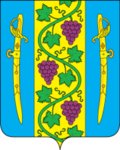 АДМИНИСТРАЦИЯ  ВЫШЕСТЕБЛИЕВСКОГОСЕЛЬСКОГО ПОСЕЛЕНИЯ ТЕМРЮКСКОГО РАЙОНАПОСТАНОВЛЕНИЕот  23.10.2017 г.                                                                                          № 164станица ВышестеблиевскаяО Порядке размещения информации о рассчитываемой за календарный год среднемесячной заработной плате руководителей, их заместителей и главных бухгалтеров муниципальных учреждений, муниципальных унитарных предприятий и представления указанными лицами данной информации            В соответствии со статьей 349.5 Трудового кодекса Российской Федерации п о с т а н о в л я ю:1.Утвердить Порядок размещения информации о рассчитываемой за календарный год среднемесячной заработной плате руководителей, их заместителей и главных бухгалтеров муниципальных учреждений, муниципальных унитарных предприятий и представления указанными лицами данной информации (приложение).2.Общему  отделу   администрации    Вышестеблиевского     сельскогопоселения Темрюкского района (Бедакова) данное постановление разместить    в информационно-телекоммуникационной сети общего пользования на официальном сайте администрации Вышестеблиевского сельского поселения Темрюкского района.    3.Контроль за выполнением настоящего постановления возложить на начальника общего отдела администрации Вышестеблиевского сельского поселения Темрюкского района Л.Н. Бедакову.    4.Постановление  вступает в силу со дня его официального опубликования.Глава Вышестеблиевского сельскогопоселения Темрюкского района                                                    П.К. Хаджиди                                                                                               ПРИЛОЖЕНИЕ                                                                                                к  постановлению                                                                                               администрацииВышестеблиевскогосельского поселенияТемрюкского  районаот 23.10.2017 г. № 164Порядок размещения информации о рассчитываемой за календарный год среднемесячной заработной плате руководителей, их заместителей и главных бухгалтеров муниципальных учреждений, муниципальных унитарных предприятий и представления указанными лицами данной информацииНастоящий Порядок устанавливает условия размещения информации о рассчитываемой за календарный год среднемесячной заработной плате руководителей, их заместителей и главных бухгалтеров муниципальных учреждений и  муниципальных унитарных предприятий (далее – соответственно Порядок, учреждения, предприятия) в соответствии с Трудовым кодексом Российской Федерации.Информация, предусмотренная пунктом 1 настоящего Порядка, размещается в информационно-телекоммуникационной сети «Интернет» на официальном сайте органов местного самоуправления  www.admvyshesteblievskaya.ru  (далее – официальный сайт).Информация, предусмотренная пунктом 1 Порядка, может по решению учредителя размещаться в информационно-телекоммуникационной сети «Интернет» на официальных сайтах учреждений, предприятий.Информация, предусмотренная пунктом 1 Порядка, рассчитывается за календарный год и размещается в информационно-телекоммуникационной сети «Интернет» не позднее первого квартала года, следующего за отчетным, в  доступном режиме для всех пользователей информационно-телекоммуникационной сети «Интернет».В составе информации, подлежащей размещению, указывается полное наименование учреждения или предприятия, занимаемая должность, а также фамилия, имя и отчество лица, о среднемесячной заработной плате которого размещается информация.В составе размещаемой на официальных сайтах информации, предусмотренной пунктом 1 Порядка, запрещается указывать данные, позволяющие определить место жительства, почтовый адрес, телефон и иные индивидуальные средства коммуникации лиц, указанных в пункте 1 Порядка, а также сведения,  отнесенные к государственной тайне или сведениям конфиденциального характера.Информация о рассчитываемой за календарный год среднемесячной заработной плате руководителей, их заместителей и главных бухгалтеров муниципальных учреждений и унитарных предприятий размещается по форме согласно приложению к настоящему Порядку.Директор централизованной бухгалтерии обеспечивает предоставление информации, указанной в пункте 1 Порядка до 20 марта года, следующего за отчетным, по форме согласно приложению к настоящему Порядку.Размещение на официальном сайте органов местного самоуправления сведений о рассчитываемой за календарный год среднемесячной заработной плате руководителей, их заместителей и главных бухгалтеров муниципальных учреждений, муниципальных унитарных предприятий, обеспечивает общий отдел администрации Вышестеблиевского сельского поселения  Темрюкского района.  Начальник общего отдела                                                              Л.Н. Бедакова                                                                      ПРИЛОЖЕНИЕк Порядку размещения информации                                                                        о рассчитываемой за календарный                                                                      год среднемесячной заработной плате руководителей, их заместителей и главных бухгалтеров муниципальных учреждений, муниципальных унитарных                                                                   предприятий и представления указанными лицами данной информацииНачальник общего отдела                                                                    Л.Н. Бедакова                                                                    ПРИЛОЖЕНИЕк Порядку размещения информации                                                                        о рассчитываемой за календарный                                                                      год среднемесячной заработной плате руководителей, их заместителей и главных бухгалтеров муниципальных учреждений, муниципальных унитарных                                                                   предприятий и представления указанными лицами данной информацииНачальник общего отдела                                                                    Л.Н. Бедакова№№Наименование учреждения, предприятиядолжностьФамилия, имя, отчествоСредняя заработная плата  в руб.№№Наименование учреждения, предприятиядолжностьФамилия, имя, отчествоСредняя заработная плата  в руб.1.Администрация Вышестеблиевского сельского поселенияглаваХаджиди Пантелей Константинович46022.232.Администрация Вышестеблиевского сельского поселениязаместитель главыШевченко Николай Дмитриевич34095.383.Муниципальное казенное учреждение «Производственно-эксплуатационный центр»директорМельник Марина Леонидовна25516.684.Муниципальное казенное учреждение «Вышестеблиевская централизованная бухгалтерия»директорШевченко Надежда Ивановна27572.095.Муниципальное казенное учреждение «Вышестеблиевская централизованная бухгалтерия»главный бухгалтерКирпа Елена Яковлевна23519.126.Муниципальное бюджетное учреждение культуры «Вышестеблиевская централизованная клубная система»директорЖуравлева Эда Владимировна39558.217.Муниципальное унитарное предприятие «ЖКХ-Комфорт»директорНечай Владимир Васильевич26479.258.Муниципальное унитарное предприятие «ЖКХ-Комфорт»главный бухгалтерПодоляка Людмила Николаевна21155.08